УДК 617.7-073.178Елисеева Е.Е.1, Петрова П.П.1КЛЕТОЧНЫЙ ИММУННЫЙ ОТВЕТ У ПАЦИЕНТОВ С ТЯЖЕЛОЙ БАКТЕРИАЛЬНОЙ ИНФЕКЦИЕЙНаучные руководители: к.м.н., доцент Иванов И.И.1, Егоров Е.Е.2 (врач-анестезиолог-реаниматолог)1Витебский государственный медицинский университет, г. Витебск2Витебская областная клиническая больница, г. ВитебскАннотация. Текст текст текст текст текст текст текст текст текст текст текст текст текст текст текст текст текст текст текст текст текст текст текст текст текст текст текст текст текст текст текст текст текст текст текст текст текст текст текст текст текст. Текст текст текст текст текст текст текст текст текст текст текст текст текст текст текст текст текст текст текст текст текст текст текст текст текст текст текст текст текст текст текст текст текст текст текст текст текст текст текст текст текст.Ключевые слова: клеточный иммунитет, реакция бласттрансформации лимфоцитов, отделение реанимации и интенсивной терапии.Введение. Текст текст текст текст текст текст текст текст текст текст текст текст текст текст текст текст текст текст текст текст текст текст текст текст текст текст текст текст текст текст текст текст текст текст текст текст текст текст текст текст текст [1]. Текст текст текст текст текст текст текст текст текст текст текст текст текст текст текст текст текст текст текст текст текст текст текст текст текст текст текст текст текст текст текст текст текст текст текст текст текст текст текст текст текст [2].Цель исследования. Текст текст текст текст текст текст текст текст текст текст текст текст текст текст текст текст текст текст текст текст текст текст текст текст текст текст текст текст текст текст текст текст текст текст текст текст текст текст текст текст текст. Текст текст текст текст текст текст текст текст текст текст текст текст текст текст текст текст текст текст текст текст текст текст текст текст текст текст текст текст текст текст текст текст текст текст текст текст текст текст текст текст текст.Материал и методы. Текст текст текст текст текст текст текст текст текст текст текст текст текст текст текст текст текст текст текст текст текст текст текст текст текст текст текст текст текст текст текст текст текст текст текст текст текст текст текст текст текст. Текст текст текст текст текст текст текст текст текст текст текст текст текст текст текст текст текст текст текст текст текст текст текст текст текст текст текст текст текст текст текст текст текст текст текст текст текст текст текст текст текст.Результаты  исследования. Текст текст текст текст текст текст текст текст текст текст текст текст текст текст текст текст текст текст текст текст текст текст текст текст текст текст текст текст текст текст текст текст текст текст текст текст текст текст текст текст текст.Таблица 1. Антимикробная активность ЭМ в отношении эталонных штаммов микроорганизмов из коллекции АТСС (% подавления роста)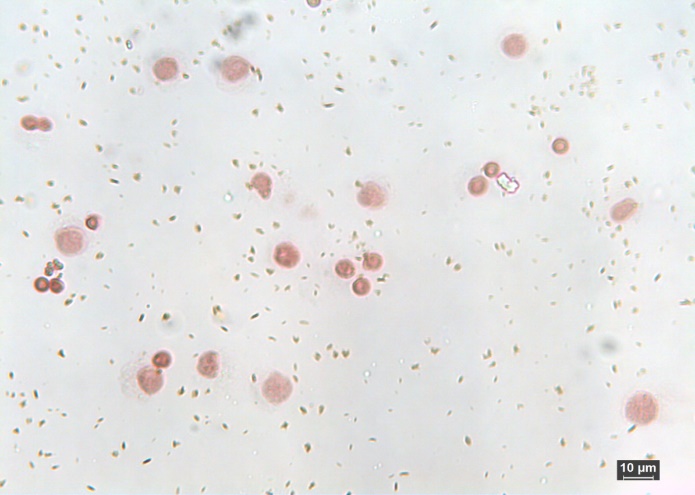 Рисунок 1. Микроскопия взвеси лимфоцитов и лимфобластов крови донора при постановке РБТЛ с ФГАЗаключение. Текст текст текст текст текст текст текст текст текст текст текст текст текст текст текст текст текст текст текст текст текст текст текст текст текст текст текст текст текст текст текст текст текст текст текст текст текст текст текст текст текст. Текст текст текст текст текст текст текст текст текст текст текст текст текст текст текст текст текст текст текст текст текст текст текст текст текст текст текст текст текст текст текст текст текст текст текст текст текст текст текст текст текст.Список литературы:Coban-Karatas, M. Risk factors for intraocular pressure rise following / M. Coban-Karatas [et al.] // Ind. J. of Ophtalm. − 2020. − Vol. 61, №3. − P. 115−119.Калижникова, Е. А. Особенности гидродинамики глаза после факоэмульсификации  у  пациентов  с  первичной  открытоугольной глаукомой / Е. А. Калижникова [и др.] // Вестн. офтальмол. − 2022. − № 5. − С. 54−59.Список литературы оформляется в соответствии с ГОСТ 7.1-2003 (примеры: https://vak.gov.by/bibliographicDescription).Порядковые номера ссылок должны быть написаны внутри квадратных скобок, например: [1]. Не более 5 источников.Для рисунков параметр «Обтекание текстом» выбирается в тексте, выравнивание по центру без отступа абзаца.МикроорганизмхавКоличество /антибиотик456Ампицилин10010092